De acuerdo a los Centros de Control de Enfermedades (CDC), en la Construcción, 25% de las lesiones son lesiones de espalda.VerdaderoFalsoTareas que pueden causar o agravar una lesión de espalda existente incluyen levantar materiales del piso.empujar materiales pesados.colocar materiales por arriba de la cabeza.todas las anteriores. Considere usar herramientas 			 para eliminar la necesidad de doblarse y agacharse.  con manijas suavesque estén oxidadascon manijas extendidasque son pintadas color rojo brillante Para reducir los riesgos del lugar de trabajo que puedan causar lesión de espalda reduzca el cargar materiales cuando sea posible al hacer que sean entregados cerca de donde serán usados.use herramientas para manejar materiales como carretillas, carritos, gato elevador y montacargas para limitar el levantamiento manual.siempre asegure que las áreas de trabajo están libres de desorden y riesgos de tropiezo.todas las anteriores. Levante con sus 		, no su espalda.piernascabezahombroscinturaDe acuerdo a los Centros de Control de Enfermedades (CDC), en la Construcción, 25% de las lesiones son lesiones de espalda.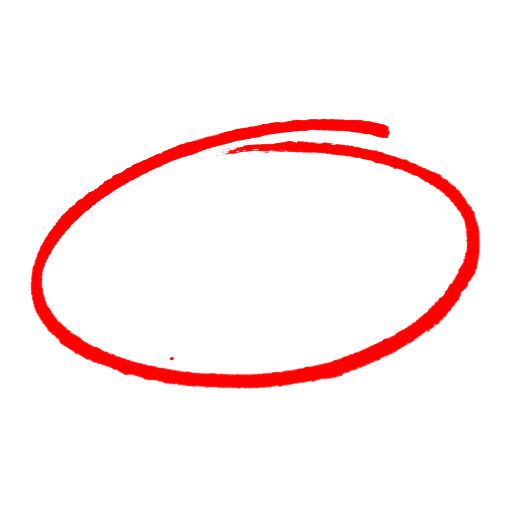 VerdaderoFalsoTareas que pueden causar o agravar una lesión de espalda existente incluyen levantar materiales del piso.empujar materiales pesados.colocar materiales por arriba de la cabeza.todas las anteriores. Considere usar herramientas 			 para eliminar la necesidad de doblarse y agacharse.  con manijas suavesque estén oxidadascon manijas extendidasque son pintadas color rojo brillante Para reducir los riesgos del lugar de trabajo que puedan causar lesión de espalda reduzca el cargar materiales cuando sea posible al hacer que sean entregados cerca de donde serán usados.use herramientas para manejar materiales como carretillas, carritos, gato elevador y montacargas para limitar el levantamiento manual.siempre asegure que las áreas de trabajo están libres de desorden y riesgos de tropiezo.todas las anteriores. Levante con sus 		, no su espalda.piernascabezahombroscinturaSAFETY MEETING QUIZPRUEBA DE REUNIÓN DE SEGURIDADSAFETY MEETING QUIZPRUEBA DE REUNIÓN DE SEGURIDAD